Ch 1: Rational and Irrational Numbers (Day 4)Introduction to RadicalsIn math, radicals are roots.There are square roots 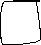 Cube roots 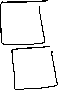 Fourth roots Etc…They are all called radicals.  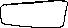 The number under the root sign is called the radicand.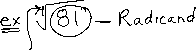 The little number in front of the root sign is called the index.* the radicand for a square root is always positive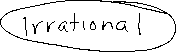 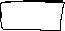 The following numbers have square roots that are natural numbers: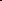 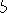 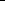 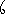 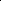 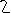 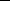 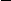 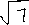 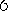 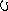 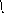 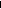 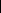 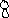 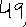 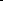 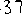 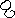 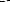 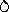 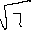 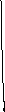 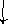 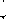 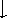 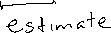 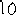 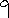 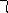 *We can also take the square roots of decimal versions of these numbers.  The answers will have half as many decimals as the original value under the radical sign.  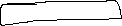 **We can also take the square roots of large number versions.  The answers will have half the zeros as the original value under the radical sign.Ex: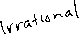 i)                              ii)                           iii) 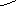 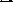 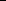 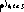 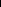 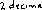 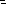 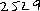 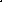 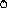 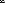 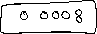 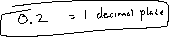 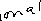 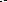 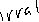 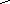 iv)                  v)  		   vi) 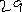 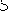 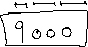 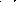 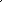 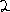 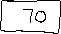 The following numbers have cube roots: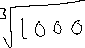 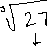 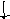 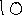 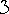 *Cube roots can be positive or negative!Because (-)(-)(-)=(-)Therefore, if the radicand is negative so is its cube root.*We can also take the cube roots of decimal versions of these numbers.  The answers will have 1/3rd  as many decimals as the original value under the radical sign.  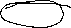 **We can also take the cube roots of large number versions.  The answers will have 1/3rd the zeros as the original value under the radical sign.Ex: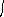 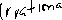 i)                               ii)                       iii) 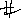 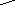 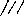 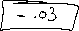 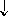 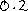 iv)                            v)  	                  vi) 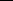 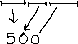 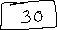 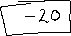 *We can also take the 4th roots of decimal versions of these numbers.  The answers will have 1/4rd  as many decimals as the original value under the radical sign.  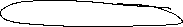 **We can also take the 4th roots of large number versions.  The answers will have 1/4rd the zeros as the original value under the radical sign.Ex: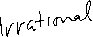 i)                               ii)                       iii) 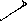 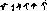 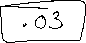 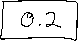 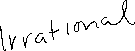 iv)                            v)                    vi) 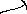 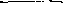 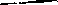 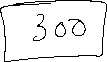 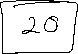 Some more examples:i) 	ii) 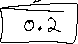 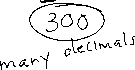 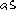 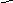 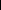 iii) 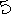 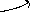 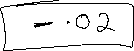 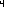 Estimate (to one decimal)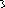 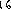 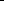 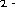 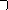 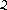 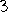 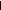 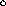 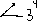 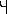 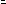 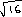 	ii) 	                         ii) 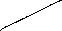 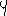 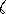 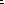 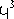 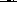 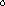 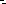 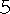 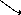 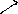 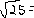 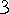 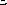 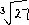 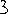 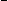 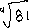 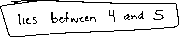 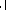 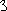 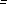 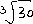 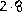 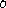 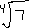 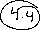 Ex:  Order the following from least to greatest by estimating: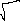 , , , , , 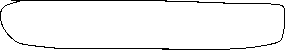 